Zakład Gospodarki Komunalnej w Braniewie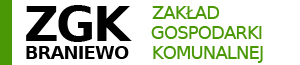 ul. Rzemieślnicza 1, 14-500 Braniewo NIP 582-160-78-00	, tel. 55 644 29 02, e-mail: sekretariat@zgkbraniewo.pl			     				       Załącznik nr 2 do zapytania ofertowegoWZÓR UMOWYzawarta w dniu …..............2022 r pomiędzy Gminą Miasto Braniewo Zakładem Gospodarki Komunalnej w Braniewie ul. Rzemieślnicza 1; 14-500 Braniewo,NIP 582-160-78-00 reprezentowaną przez:Pana Andrzeja Karpińskiego – Dyrektora ZGKzwanym dalej „Zamawiającym”a….........................................................................................................................................reprezentowanym przez:……………………………………………………………………………………………zwanym dalej „Wykonawcą”.§ 1Przedmiot umowy1. Zamawiający zleca, a Wykonawca przyjmuje do wykonania roboty polegające 
na wymianie okien wraz z parapetami wewnętrznymi w lokalach mieszkalnych stanowiących komunalny zasób Gminy Miasta Braniewa wymienionych w załączniku nr 1 do zapytania ofertowego stanowiącego integralną część niniejszej umowy.2. Zamówienie będzie realizowane w lokalach zamieszkałych.3. Wymiana okien wraz z parapetami wewnętrznymi polegać będzie na:- demontażu starych okien i parapetów wraz z utylizacją;- montażu nowych okien z PCV, parapetów i nawietrzników ciśnieniowych do każdego okna;- obróbce zamontowanych okien i parapetów.4. Zamawiający przekaże Wykonawcy plac budowy/front robót, wskaże punkt poboru wody, energii elektrycznej na pisemny wniosek Wykonawcy.5. Przekazany plac budowy/front robót Wykonawca zabezpieczy celem zachowania bezpieczeństwa i higieny pracy oraz bezpieczeństwa osób trzecich.6. Wykonawca poniesie wszelkie koszty ewentualnych powstałych szkód będących następstwem wykonywania niniejszej umowy. Ponadto Wykonawca zobowiązany jest do utrzymywania porządku i wykonywania na bieżąco prac porządkowych po robotach w lokalu mieszkalnym, na klatce schodowej w budynku i na terenie przyległym.7. Wykonawca zobowiązany jest wykonać przedmiot umowy zgodnie ze sztuką budowlaną, polskimi i branżowymi normami oraz przez pracowników o odpowiednich kwalifikacjach zawodowych.8. Funkcję osoby nadzorującej pełnić będzie Majster d/s technicznych Pan Jacek Gawryś. § 2Termin wykonania1. Termin wykonania robót będących przedmiotem umowy ustala się do dnia: 30.10.2022 r.2. W razie opóźnienia w wykonaniu robót wskazującego na niemożność wykonania przedmiotu umowy w terminie, o którym mowa w ust. 1 Zamawiający może odstąpić od umowy bez wyznaczenia dodatkowego terminu.§ 3Gwarancja1. Na każde z wymienionych okien Wykonawca udziela 24 m-ce okresu gwarancji, liczone dla poszczególnych okien od dnia ich protokolarnego odbioru/pisemnego potwierdzenia robót.2. Wykonawca ponosi odpowiedzialność z tytułu gwarancji za:1) wady fizyczne zmniejszające wartość użytkową, techniczną i estetyczną wykonanych prac;2) usunięcie tych wad i usterek, stwierdzonych w toku czynności odbioru i ujawnionych w okresie trwania gwarancji.3. W okresie gwarancji Wykonawca zobowiązuje się do usunięcia stwierdzonych wad lub usterek w terminie wskazanym przez Zamawiającego, pod rygorem powierzenia usługi innemu podmiotowi na koszt Wykonawcy.4. Za opóźnienie w wykonaniu przedmiotu umowy Wykonawca uiści na rzecz Zamawiającego karę umowną w wysokości 2 % wartości przedmiotu umowy za każdy dzień opóźnienia.5. Opóźnienie usunięcia wad i usterek w terminie wyznaczonym przez Zamawiającego, będzie skutkowało karą umowną w wysokości 5% wartości wykonanej jednostronnej usługi, o której mowa w § 4 za każdy dzień opóźnienia.§ 4Wynagrodzenie1. Za wykonany przedmiot umowy Zamawiający zapłaci Wykonawcy wynagrodzenie
w łącznej kwocie, na które ustala się wynagrodzenie z wymianą poszczególnych okien, zgodnie z pkt I załącznika nr 1 do zapytania ofertowego:1. ………………….. zł brutto (słownie: ................................……………………………)2. ………………….. zł brutto (słownie: ................................……………………………)3. …………………..zł brutto (słownie: ................................……………………………)4. ………………….. zł brutto (słownie: ................................……………………………)5. ………………….. zł brutto (słownie: ................................……………………………)2. Podstawą do wystawienia faktury za wykonany przedmiot umowy jest podpisany przez obie strony protokół odbioru robót.3. Za wykonany przedmiot umowy Wykonawca wystawi fakturę VAT (dla każdego adresu oddzielnie), która zostanie opłacona przez Zamawiającego, w formie przelewu bankowego, w terminie 14 dni od daty zarejestrowania jej wpływu przez sekretariat ZGK w Braniewie.§ 5Odstąpienie od umowy1. Za odstąpienie od umowy z przyczyn, za które odpowiada jedna ze stron umowy, jest ona zobowiązana do zapłaty drugiej stronie umowy kary umownej, w wysokości 20% wartości przedmiotu umowy.2. Za nieterminową zapłatę faktury Zamawiający zapłaci Wykonawcy odsetki ustawowe.§ 6Postanowienia końcowe1. Wszelkie spory będzie rozstrzygać sąd właściwy do siedziby Zamawiającego.2. Umowa nie podlega cesji.3. Wszelkie zmiany niniejszej umowy mogą być dokonane za zgodą obu stron wyrażoną w formie aneksu na piśmie pod rygorem nieważności.4. W sporach nieuregulowanych niniejszą umową mają zastosowanie przepisy Kodeksu Cywilnego.5. Umowę sporządzono w dwóch jednobrzmiących egzemplarzach - po jednym dla każdej ze stron.	…………………………… 				……………………………		Zamawiający 						Wykonawca